Znak sprawy: RGR.ZP. 271.8.2011SPECYFIKACJA ISTOTNYCH WARUNKÓW ZAMÓWIENIATryb postępowania: Przetarg nieograniczonyNazwa zadania:„Zimowe utrzymanie dróg gminnych i wewnętrznych                                                 w sezonie zimowym 2011/2012 ”       ZATWIERDZAM:Sporządziła:Katarzyna Wrześniewska-Kamińska     Wójt Gminy Brudzeń Duży      /-/Andrzej DwojnychRGR.ZP.271.8.2011SPECYFIKACJA ISTOTNYCH WARUNKÓW ZAMÓWIENIA INSTRUKCJA DLA WYKONAWCÓW1. Nazwa oraz adres zamawiającego.	GMINA BRUDZEŃ DUŻY, UL. TORUŃSKA  2, 09-414 Brudzeń Duży tel. 24 260 40 81, fax. 24 260 40 23.2. Tryb udzielenia zamówienia.Postępowanie o udzielenie zamówienia prowadzone jest w trybie przetargu nieograniczonego na podstawie ustawy z dnia 29.01.2004 r. Prawo zamówień publicznych (t.j. Dz. U. z 2011 r. nr 87 poz.484).Wartość zamówienia jest mniejsza od równowartości kwoty 125 000 euro.3. Opis przedmiotu zamówienia.Przedmiotem zamówienia są usługi.Nazwa: „Zimowe utrzymanie dróg gminnych i wewnętrznych w sezonie zimowym 2011/2012”	 CPV: 90.62.00.00-9 usługi ośnieżania.Przedmiotem zamówienia jest: Zimowe utrzymanie dróg gminnych i wewnętrznych w sezonie zimowym 2011/2012 polegające na prowadzeniu całodobowego, zimowego utrzymania dróg (odśnieżania i usuwania śliskości zimowej) na drogach gminnych i wewnętrznych na terenie Gminy Brudzeń Duży w sezonie zimowym 2011-2012.Do prac przy zimowym utrzymaniu dróg objętych przedmiotem zamówienia należą:- usuwanie śniegu z dróg przy użyciu pługów Opis przedmiotu zamówienia: Prace przy zimowym utrzymaniu dróg odbywać się będą każdorazowo na zlecenie Zamawiającego w zależności od zaistniałej sytuacji na drogach zgodnie z instrukcją dla Wykonawcy stanowiącą załącznik nr 10 do SIWZ. Wykonawca przedmiot zamówienia będzie wykonywał przy użyciu własnych urządzeń 
i sprzętu oraz z zastosowaniem materiałów własnych. Teren Gminy zostanie podzielony na 6 okręgów odśnieżania. Jeden okręg będzie zawierał kilka sołectw. Każdy wykonawca, aby złożyć ofertę na jeden okręg musi posiadać co najmniej traktor o mocy min 100KM wraz z przednim napędem oraz pług śnieżny szerokości ok 2,7m jedno bądź dwustronnym ewentualnie samochód ciężarowy lub koparko ładowarkę o przybliżonej mocy z pługiem śnieżnym szerokości ok. 2,7 m. Każda z jednostek powinna posiadać kierowcę z odpowiednimi uprawnieniami. Zamawiający ustala następujące części postępowania :Przedstawienie graficzne w/w części zamówienia: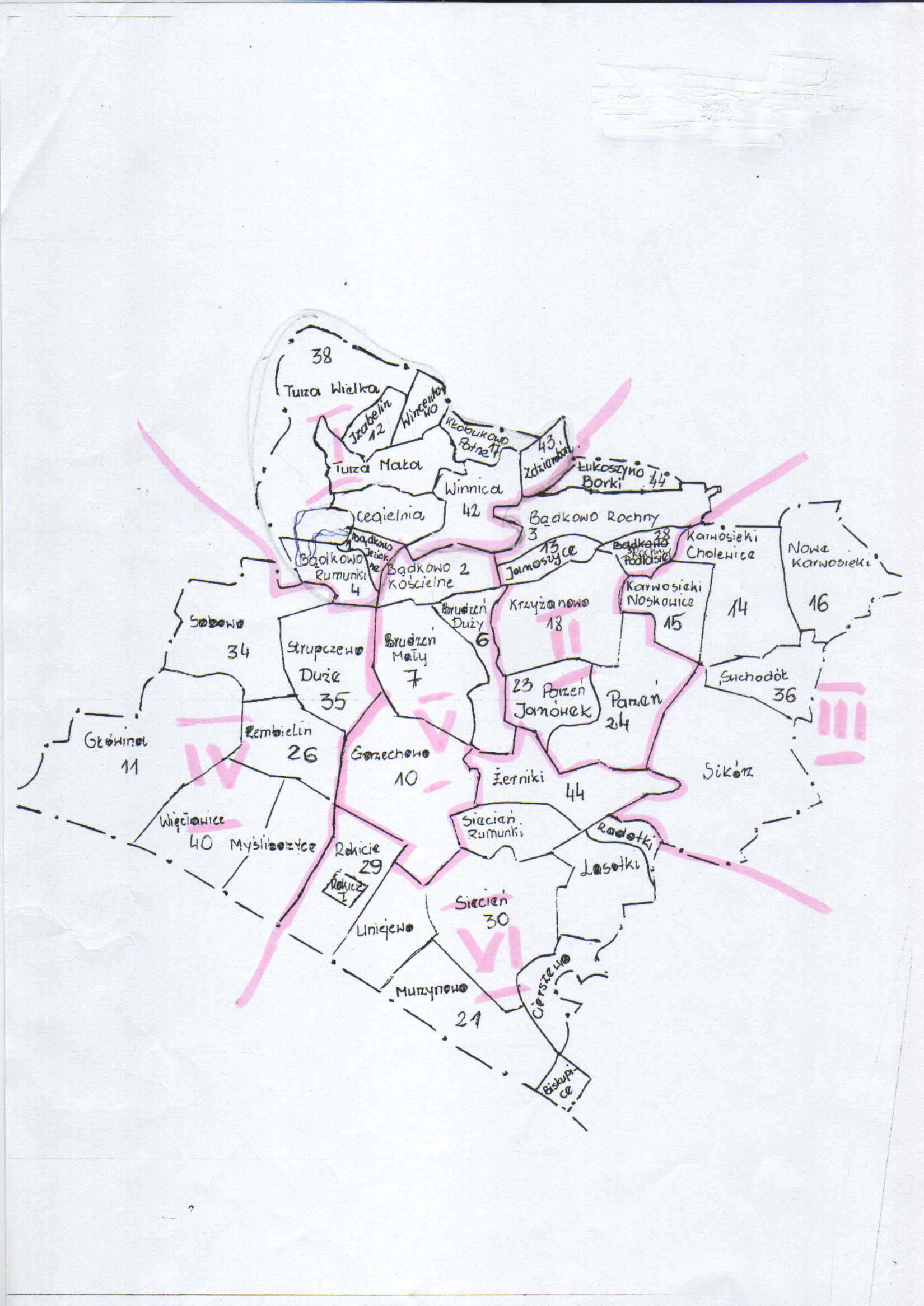 Każdy z wykonawców przed rozpoczęciem prac będzie zobowiązany objechać wraz z sołtysami danych sołectw okręg do niego przynależny w celu zapoznania się z ewentualnymi zagrożeniami oraz rozgraniczeniu dróg gminnych od prywatnych. Jednocześnie zostanie poinformowany o lokalnych priorytetach oczyszczania dróg (zagrożenie życia lub zdrowia starszych osób itp.). Zamawiający będzie rozliczał wykonawców na podstawie liczby roboczo godzin wykonanego odśnieżania nie wliczając dojazdu do swojego okręgu. Kontrola prac będzie realizowana przez sołtysów oraz koordynowana przez pracowników gminny.Po stwierdzeniu opadów oraz dyspozycji telefonicznej koordynatora z Urzędu Gminy, wykonawcy w ciągu godziny mają obowiązek rozpocząć odśnieżanie w swoich okręgach.Wykonawca zobowiązany jest do świadczenia usług we wszystkie dni tygodnia, niezależnie od pory dnia, w miarę potrzeb w zależności od warunków atmosferycznych                     od 10 listopada 2011r do 31 marca 2012r. Każdy oferent musi posiadać aktywny telefon komórkowy służący komunikacji z koordynatorem.W przypadku nie podjęcia pracy w czasie określonym wyżej, Zamawiający naliczy kary:- za każdą godzinę opóźnienia w wysokości równej 8-mio godzinnemu dniu pracy, licząc według stawki za godzinę pracy określonej w formularzu oferty.O potrzebie wykonania usługi Zamawiający powiadomi Wykonawcę telefonicznie na numer telefonu wskazany w ofercie. W przypadku braku możliwości kontaktu telefonicznego Zamawiający powiadomi osobiście Wykonawcę w miejscu zamieszkania lub wykonywania działalności. Nieprzystąpienie do wykonania zadania w określonym terminie, pomimo skutecznego powiadomienia, będzie skutkować rozwiązaniem umowy w formie pisemnej ze skutkiem natychmiastowym i obowiązkiem opłacenia kary umownej w wysokości równej 30-krotności 8-mio godzinnego dnia pracy, licząc według stawki za godzinę pracy określonej w formularzu oferty.Wykonawca ma obowiązek prowadzić zestawienie godzin pracy, dat itp. Zgodnie z wzorem 11 załączonym do SIWZ. Po zakończeniu każdego miesiąca, w terminie do 5 dnia następnego miesiąca, Wykonawca przedłoży rozliczenie wykazanych godzin akcji czynnej, która wymaga zatwierdzenia przez pracownika Zamawiającego i po zatwierdzeniu rozliczenia i przedłożeniu faktury przez Wykonawcę Zamawiający przekaże wynagrodzenie Wykonawcy wciągu 30 dni od dnia przedłożenia faktury na numer konta bankowego wskazanego na fakturze.Łączna długość dróg gminnych podlegająca akcji odśnieżania to 112 km. Zamawiający dopuszcza składanie ofert częściowych.Zamawiający nie zamierza zawierać umowy ramowej.Zamawiający nie przewiduje zamówień uzupełniających.Zamawiający nie dopuszcza składania ofert wariantowych.Zamawiający nie przewiduje wyboru najkorzystniejszej oferty z zastosowaniem aukcji elektronicznej.Zamawiający nie przewiduje zwrotu kosztów udziału w postępowaniu poza wypadkami przewidzianymi prawem.4. Termin wykonania zamówienia. Termin wykonania zamówienia – W miarę potrzeb w zależności od warunków atmosferycznych we wszystkie dni tygodnia (również soboty, niedziele i święta), niezależnie od pory dnia i nocy, w terminie od 10 listopada 2011 roku do 31 marca 2012 roku, 5. Warunki udziału w postępowaniu oraz opis sposobu dokonywania oceny spełniania tych warunków.O udzielenie zamówienia mogą ubiegać się wykonawcy, którzy spełniają warunki określone w art. 22 ust 1 ustawy Pzp, dotyczące: a) posiadania uprawnień do wykonywania określonej działalności lub czynności, jeżeli przepisy prawa nakładają obowiązek ich posiadania;b) posiadania wiedzy i doświadczenia;c) dysponowania odpowiednim potencjałem technicznym oraz osobami zdolnymi do wykonania zamówienia;d) sytuacji ekonomicznej i finansowej.Za spełnienie warunków określonych w pkt. 5 zamawiający uzna:- dysponowanie narzędziami, wyposażeniem zakładu i urządzeniami technicznymi w celu realizacji zamówienia wraz z podaniem informacji o podstawie dysponowania tymi zasobami. Wykonawca musi posiadać na każdy okręg odśnieżania: traktor o mocy min 100KM wraz z przednim napędem oraz pług śnieżny szerokości ok 2,7 m jedno bądź dwustronnym ewentualnie samochód ciężarowy lub koparko ładowarkę o przybliżonej mocy z pługiem śnieżnym szerokości ok. 2,7 m. Z operatorami o odpowiednich kwalifikacjach.- dysponowanie osobami, które będą uczestniczyć w wykonywaniu zamówienia, posiadającymi odpowiednie kwalifikacje zawodowe, doświadczenie i wykształcenie niezbędne do wykonania zamówienia. Wykonawca musi dysponować na każdy okręg odśnieżania: jednym kierowcą traktora, ewentualnie jednym kierowcą samochodu ciężarowego, jednym operatorem koparko-ładowarki. - przedłożenie oświadczenia, że osoby, które uczestniczyć będą w wykonywaniu zamówienia posiadają wymagane uprawnienia (dotyczy kierowcy i operatora).Na potwierdzenie spełniania powyżej określonych warunków udziału w postępowaniu wykonawca złoży stosowne oświadczenia oraz dokumenty wymienione w pkt. 6.1W postępowaniu niezbędne jest także wykazanie braku podstaw do wykluczenia z postępowania o udzielenie zamówienia w okolicznościach, o których mowa w art. 24 ust. 1 ustawy Pzp. Wykaz wymaganych dokumentów i oświadczeń w tym zakresie zawiera pkt. 6.2.SIWZ6. Wykaz oświadczeń lub dokumentów, jakie mają dostarczyć wykonawcy w celu potwierdzenia spełniania warunków udziału w postępowaniu.6.1. Dla wykazania spełniania przez wykonawcę warunków, o których mowa w art. 22 ust. 1 ustawy Pzp, określonych w pkt. 5 SIWZ, wykonawcy złożą wymienione poniżej oświadczenia i dokumenty:oświadczenie wykonawcy w trybie art. 22 ust. 1 ustawy Prawo zamówień publicznych – wg wzoru stanowiącego załącznik 2 do SIWZ,wykaz narzędzi, wyposażenia zakładu i urządzeń technicznych dostępnych wykonawcy w celu realizacji zamówienia wraz z informacją o podstawie dysponowania tymi zasobami - wg wzoru stanowiącego załącznik 3 do SIWZ. Wykonawca musi posiadać na każdy okręg odśnieżania: traktor o mocy min 100KM wraz z przednim napędem oraz pług śnieżny szerokości ok 2,7m jedno bądź dwustronnym ewentualnie dodatkowo samochód ciężarowy lub koparko ładowarkę o podobnej mocy. Z operatorami o odpowiednich kwalifikacjach.wykaz osób, które będą uczestniczyć w wykonywaniu zamówienia wraz z informacjami na temat ich kwalifikacji zawodowych, doświadczenia i wykształcenia niezbędnych do wykonania zamówienia, a także zakresu wykonywanych przez nie czynności, oraz informacją o podstawie do dysponowania tymi osobami - wg wzoru stanowiącego załącznik 4 do SIWZ. Wykonawca musi posiadać na każdy okręg odśnieżania: traktor o mocy min 100KM wraz z przednim napędem oraz pług śnieżny szerokości ok 2,7 m jedno bądź dwustronnym ewentualnie samochód ciężarowy lub koparko ładowarkę o przybliżonej mocy z pługiem śnieżnym szerokości ok. 2,7 m. Z operatorami o odpowiednich kwalifikacjach.W przypadku wskazania innych podmiotów dysponujących osobami wymienionymi w wykazie, należy podać informację o podstawie dysponowania tymi osobami.oświadczenie, że osoby, które będą uczestniczyć w wykonywaniu zamówienia posiadają wymagane uprawnienia (dotyczy kierowcy i operatora) - wg wzoru stanowiącego załącznik 5 do SIWZ.6.2. Dla wykazania braku podstaw do wykluczenia z postępowania o udzielenie zamówienia w okolicznościach, o których mowa w art. 24 ust. 1 ustawy Pzp wykonawcy złożą wymienione poniżej oświadczenia i dokumenty:oświadczenie wykonawcy, o braku podstaw do wykluczenia z postępowania na podstawie art. 24 ust. 1 ustawy prawo zamówień publicznych - wg wzoru stanowiącego załącznik 6 do SIWZ,aktualny odpis z właściwego rejestru, jeżeli odrębne przepisy wymagają wpisu do rejestru, w celu wykazania braku podstaw do wykluczenia w oparciu o art. 24 ust. 1 pkt 2 ustawy, wystawiony nie wcześniej niż 6 miesięcy przed upływem terminu składania ofert (oryginał lub poświadczona za zgodność kopia), a w stosunku do osób fizycznych oświadczenie w zakresie art. 24 ust. 1 pkt 2 ustawy - wg wzoru stanowiącego załącznik 7 do SIWZ,aktualne zaświadczenie właściwego naczelnika urzędu skarbowego potwierdzające, że wykonawca nie zalega z opłacaniem podatków, lub zaświadczenie, że uzyskał przewidziane prawem zwolnienie, odroczenie lub rozłożenie na raty zaległych płatności lub wstrzymanie w całości wykonania decyzji właściwego organu (wystawione nie wcześniej niż 3 miesiące przed upływem terminu składania ofert),aktualne zaświadczenie właściwego oddziału ZUS lub KRUS potwierdzające, że wykonawca nie zalega z opłacaniem składek na ubezpieczenia zdrowotne i społeczne, lub potwierdzenia, że uzyskał przewidziane prawem zwolnienie, odroczenie lub rozłożenie na raty zaległych płatności lub wstrzymanie w całości wykonania decyzji właściwego organu (wystawione nie wcześniej niż 3 miesiące przed upływem terminu składania ofert).Jeżeli wykonawca ma siedzibę lub miejsce zamieszkania poza terytorium Rzeczypospolitej Polskiej, zamiast dokumentów, o których mowa w pkt. 6.2 niniejszej instrukcji składa dokumenty zgodnie z § 4 Rozporządzenia Prezesa Rady Ministrów z dnia 30 grudnia 2009 r. w sprawie rodzajów dokumentów, jakich może żądać zamawiający od wykonawcy oraz form, w jakich te dokumenty mogą być składane (Dz. U. Nr 226, poz. 1817).Wykonawca złoży wraz z ofertą pełnomocnictwo udzielone osobom podpisującym ofertę, o ile prawo do reprezentowania wykonawcy w powyższym zakresie nie wynika wprost z dokumentu rejestrowego.7. Informacje o sposobie porozumiewania się zamawiającego z wykonawcami oraz przekazywania oświadczeń lub dokumentów, a także wskazanie osób uprawnionych do porozumiewania się z wykonawcami.Specyfikacja istotnych warunków zamówienia zamieszczona będzie na stronach internetowych www.brudzen.pl oraz http://ugbrudzenduzy.bip.org.pl/ Na wniosek wykonawcy zamawiający przekaże w terminie 5 dni specyfikację istotnych warunków zamówienia. Opłata za przekazaną SIWZ ustalona zostanie w wysokości pokrywającej koszty jej druku oraz przekazania.Zamawiający przewiduje formę pisemną, jako jedyny sposób porozumiewania się z wykonawcami.Każdy wykonawca ma prawo zwrócić się na piśmie do zamawiającego na adres: Urząd Gminy Brudzeń Duży, ul. Toruńska 2, 09-411 Brudzeń Duży, fax 24 260 40 23 o wyjaśnienie treści specyfikacji istotnych warunków zamówienia lub drogą elektroniczną:  ug_brudzen@interia.plWykonawca może zwrócić się do Zamawiającego o wyjaśnienie treści Specyfikacji Istotnych Warunków Zamówienia. Zamawiający jest obowiązany udzielić wyjaśnień niezwłocznie, jednak nie później niż na 2 dni przed upływem terminu składania ofert, pod warunkiem, że wniosek o wyjaśnienie treści Specyfikacji Istotnych Warunków Zamówienia wpłynął do Zamawiającego nie później niż do końca dnia, w którym upływa połowa wyznaczonego terminu składania ofert, tj.: do dnia 20 października 2011 roku.Jeżeli wniosek o wyjaśnienie treści Specyfikacji Istotnych Warunków Zamówienia wpłynął po upływie terminu składania ofert, o którym mowa w pkt. 3, lub dotyczy udzielonych wyjaśnień, Zamawiający może udzielić wyjaśnień albo pozostawić wniosek bez rozpoznania.Przedłużenie terminu składania ofert nie wpływa na bieg terminu składania wniosku, o którym mowa w pkt. 3. Treść zapytań wraz z wyjaśnieniami Zamawiający przekazuje Wykonawcom, którym przekazał Specyfikację Istotnych Warunków Zamówienia, bez ujawniania źródła zapytania oraz zamieści je na stronie internetowej –http://ugbrudzenduzy.bip.org.pl/W pozostałych przypadkach Zamawiający może przed upływem terminu składania ofert zmienić treść Specyfikacji Istotnych Warunków Zamówienia. Dokonaną zmianę specyfikacji Zamawiający przekaże niezwłocznie wszystkim Wykonawcom, którym przekazano SIWZ oraz zamieści ją na stronie internetowej –http://ugbrudzenduzy.bip.org.pl/Jeżeli w wyniku zmiany treści Specyfikacji Istotnych Warunków Zamówienia nieprowadzącej do zmiany treści ogłoszenia o zamówieniu jest niezbędny dodatkowy czas na wprowadzenie zmian w ofertach, Zamawiający przedłuży termin składania ofert i poinformuje o tym Wykonawców, którym przekazano Specyfikację Istotnych Warunków Zamówienia, oraz na stronie internetowej – http://ugbrudzenduzy.bip.org.pl/Zamawiający przewiduje zorganizowanie zebrania z Wykonawcami w celu omówienia instrukcji dla wykonawców, przekazania informacji o okręgach odśnieżania.                        O terminie spotkania Wykonawcy zostaną powiadomieni telefonicznie na wskazany w ofercie numer telefonu kontaktowego. Osobą ze strony zamawiającego uprawnioną do kontaktowania się z wykonawcami jest:Podinspektor ds. Rozwoju Gminy i Zamówień Publicznych – Katarzyna Wrześniewska – Kamińska tel. 24/ 260 40 81 w poniedziałek w godzinach 9: 30 – 17:30 oraz wtorek – piątek w godz. 7:30 – 15:30. Urząd Gminy w Brudzeniu Dużym ul. Toruńska 2 - Parter, pokój nr 6.8. Wymagania dotyczące wadium.W przedmiotowym postępowaniu wymagane jest wniesienie wadium w wysokości: 500,00zł ( słownie: pięćset złotych 00/100 groszy) na każdy okręg odśnieżania, o który ubiega się Oferent.Wadium może być wnoszone w formach określonych w art. 45 ust.6 ustawy Prawo zamówień publicznych. Wadium wnoszone w pieniądzu należy wpłacić przelewem na rachunek bankowy: Bank Spółdzielczy „MAZOWSZE” w Płocku Oddział w Brudzeniu Dużym 88 9042 1042 0550 0374 2000 0020. Za zachowanie terminu do wniesienia wadium w przypadku uważa się uznanie rachunku bankowego zamawiającego do dnia 02.11.2011 r. do godziny 12:00.9. Termin związania ofertą. Termin związania ofertą wynosi 30 dni.10. Opis sposobu przygotowywania ofert.Oferta oraz wszystkie dokumenty do niej załączane muszą być sporządzone w formie pisemnej, czytelnie, w języku polskim pod rygorem nieważności.Ofertę należy złożyć zgodnie z wzorem stanowiącym załącznik nr 1 do SIWZ. Do oferty należy załączyć oświadczenia i dokumenty wymienione w pkt. 6 SIWZ, ponumerowane i ułożone wg podanej tam kolejności.Ponadto wykonawca wskaże w ofercie części zamówienia, których wykonanie powierzy podwykonawcom - wg wzoru stanowiącego załącznik 8 do SIWZ (o ile wykonawca zamierza powierzać część zadania podwykonawcom).Oferta oraz wszystkie wymagane załączniki wymagają podpisu osób uprawnionych do reprezentowania firmy, zgodnie z wymaganiami ustawowymi. Załączane kopie dokumentów muszą być potwierdzone za zgodność z oryginałem przez osoby uprawnione do reprezentowania firmy, dokumenty załączane w oryginale muszą być parafowane przez osoby uprawnione do reprezentowania firmy.Wykonawcy mogą wspólnie ubiegać się o udzielenie zamówienia. W takim przypadku wykonawcy ustanawiają pełnomocnika do reprezentowania ich w postępowaniu o udzielenie zamówienia albo reprezentowania w postępowaniu i zawarcia umowy w sprawie zamówienia publicznego. Pełnomocnictwo powinno jednoznacznie wynikać z umowy lub innej czynności prawnej. Pełnomocnictwo należy dołączyć do oferty. Do podmiotów wspólnie ubiegających się o zamówienie publiczne stosuje się te same przepisy, co do pojedynczego wykonawcy, co oznacza, że każdy uczestnik wspólnej oferty musi udokumentować brak podstaw do wykluczenia z postępowania o udzielenie zamówienia w okolicznościach, o których mowa w art. 24 ust. 1 ustawy Pzp określonych w pkt. 6.2 SIWZ, jak również spełnić warunki, o których mowa w art. 22 ust. 1 ustawy Pzp określone w pkt 6.1.1 SIWZ. Do oferty składanej przez wykonawców ubiegających się o udzielenia zamówienia wspólnie należy, więc dołączyć:dokumenty i oświadczenia wymienione w pkt. 6.1.1, 6.2.1, 6.2.2, 6.2.3 oraz 6.2.4 odrębnie dla każdego wykonawcy, dokumenty i oświadczenia wymienione w pkt. 6.1.2 łącznie dla wszystkich wykonawców składających ofertę wspólnie.Wykonawca może polegać na wiedzy i doświadczeniu, potencjale technicznym, osobach zdolnych do wykonania zamówienia lub zdolnościach finansowych innych podmiotów, niezależnie od charakteru prawnego łączących go z nimi stosunków. Wykonawca w takiej sytuacji zobowiązany jest udowodnić Zamawiającemu, iż będzie dysponował zasobami niezbędnymi do realizacji zamówienia, w szczególności przedstawiając w tym celu pisemne zobowiązanie tych podmiotów do oddania mu do dyspozycji niezbędnych zasobów na okres korzystania z nich przy wykonaniu zamówienia.Oferta oraz wszystkie załączniki muszą być podpisane przez osobę będącą pełnomocnikiem podmiotów składających ofertę wspólnie.Jeżeli oferta wykonawców, którzy złożyli ofertę wspólnie zostanie wybrana będą oni zobowiązani do przedstawienia umowy regulującej ich współpracę.Ewentualne poprawki w ofercie muszą być naniesione czytelnie oraz opatrzone podpisem osoby (osób) podpisującej(ych) ofertę. Cena oferty musi być podana cyfrowo i słownie, z wyodrębnieniem podatku VAT.Ofertę należy złożyć w nieprzejrzystym, zamkniętym opakowaniu zaadresowanym na:Wójt Gminy Brudzeń Duży, ul. Toruńska 2, 09-414 Brudzeń Dużyoraz oznakowanym następująco:„Zimowe utrzymanie dróg gminnych i wewnętrznych w sezonie zimowym 2011/2012”Koperta wewnętrzna powinna być zaadresowana:	Wójt Gminy Brudzeń Duży, ul. Toruńska 2, 09-414 Brudzeń Dużyoznakowana:„Zimowe utrzymanie dróg gminnych i wewnętrznych w sezonie zimowym 2011/2012”i opatrzona nazwą i dokładnym adresem wykonawcy.Jeżeli wykonawca nie dołączy do oferty wymaganych oświadczeń i dokumentów lub z treści dołączonych dokumentów nie będzie wynikać, że zostały spełnione wymagane warunki, z zastrzeżeniem art. 26 ust. 3 ustawy Pzp, to zamawiający wykluczy wykonawcę na podstawie art. 24 ust. 2 pkt 4 ustawy Pzp.11. Miejsce oraz termin składania i otwarcia ofertOferty należy składać do dnia 02.11.2011 r. do godz. 12:00. Oferty należy składać w siedzibie Urzędu Gminy Brudzeń Duży, ul. Toruńska 2, 09-414 Brudzeń Duży (sekretariat).Zamawiający niezwłocznie zwróci oferty, które zostaną złożone po terminie.Otwarcie ofert nastąpi w dniu 02.11.2011 r. o godz. 12:10 w sali konferencyjnej Urzędu Gminy Brudzeń Duży, ul. Toruńska 2, 09-414 Brudzeń Duży.Otwarcie ofert jest jawne. Podczas otwarcia ofert zamawiający podaje nazwy oraz adresy wykonawców, ceny, terminy wykonania zamówienia, okresy gwarancji. Następnie odbędzie się badanie każdej z ofert.12. Opis sposobu obliczenia ceny.Oferowaną cenę należy podać w PLN cyfrowo i słownie. Przez cenę należy rozumieć cenę w rozumieniu art. 3 ust. 1 pkt. 1 ustawy z dnia 5 lipca 2001 r. o cenach (Dz.U. z 2001 r., Nr 97, poz. 1050 z późn. zm.). Cenę należy podać z dokładnością do dwóch miejsc po przecinku.Cena podana w ofercie winna obejmować koszt wykonania wszystkich prac i opłat związanych z realizacja zamówienia, wraz z podatkiem VAT. Cena może być tylko jedna; nie dopuszcza się wariantowości cen. Wszelkie rabaty, upusty, winny być od razu ujęte w obliczeniu ceny, tak by wyliczona cena za realizacje zamówienia była ceną ostateczną, bez konieczności dokonywania przez zamawiającego przeliczeń itp. działań w celu jej określenia. Raz podana cena oferty jest niezmienna przez cały okres trwania umowy.13. Opis kryteriów, którymi zamawiający będzie się kierował przy wyborze oferty, wraz z podaniem znaczenia tych kryteriów i sposobu oceny ofert.Oferty zostaną ocenione w dwóch etapach. W pierwszym etapie oferty zostaną ocenione pod względem wymogów formalnych określonych w SIWZ. Oferty niespełniające wymagań określonych w ustawie i SIWZ zostaną odrzucone. Oferty, które będą spełniać wymogi formalne określone w SIWZ poddane zostaną ocenie na podstawie kryteriów przyjętych w niniejszym postępowaniu. W niniejszym postępowaniu jedynym kryterium, którym będzie się kierował zamawiający przy wyborze oferty będzie cena.Kryteria wyboru oferty i ich znaczenie: cena 100%,Sposób oceny ofertOcena i wybór ofert będą prowadzone na podstawie powyżej opisanego kryterium odrębnie dla każdego zadania (odrębnie dla każdego zadania od 1 do 6) tzn. odrębnie w stosunku do każdej oferty częściowej.Za najkorzystniejszą w obrębie danego zadania uznana zostanie oferta częściowa, która uzyska największą ilość punktów przy ocenie ofert częściowych złożonych na to zadanie.W przetargu zwyciężą oferty, które w wyniku oceny otrzymają najwyższą liczbę punktów spełnią wszystkie wymogi zawarte w ustawie o Prawo zamówień publicznych i specyfikacji istotnych warunków zamówienia.Jeżeli wybór ofert najkorzystniejszych będzie niemożliwy z uwagi na fakt, że zostały złożone oferty o takiej samej cenie zamawiający wezwie wykonawców, którzy złożyli oferty, do złożenia ofert dodatkowych.Wykonawcy składając oferty dodatkowe, nie mogą zaoferować cen wyższych w stosunku do złożonych wcześniej ofert.14. Informacje o formalnościach, jakie powinny zostać dopełnione po wyborze oferty w celu zawarcia umowy w sprawie zamówienia publicznego.W przypadku wykonawców, którzy złożyli ofertę wspólnie, w przypadku wyboru złożonej przez nich oferty, wymagane będzie złożenie umowy regulującej współpracę między nimi.W przypadku, gdy wykonawca jest osobą fizyczną należy dostarczyć zamawiającemu kopię aktualnego zaświadczenia o wpisie do ewidencji działalności gospodarczej.15. Wymagania dotyczące zabezpieczenia należytego wykonania umowyW przedmiotowym postępowaniu nie przewiduje się zabezpieczenia należytego wykonania umowy.16. Istotne dla stron postanowienia, które zostaną wprowadzone do treści zawieranej umowy w sprawie zamówienia publicznego.Projekt umowy załączony jest do specyfikacji istotnych warunków zamówienia.17. Zmiany do umowy:Termin wykonania przedmiotu umowy w zakresie realizacji usług może ulec zmianie (przedłużeniu) w przypadku:z przyczyn leżących po stronie Zamawiającego;z powodu siły wyższej lub nieprzewidzianej przeszkody;z innych powodów wymienione w umowie.Przedłużenie terminu wykonania przedmiotu zamówienia powinno być potwierdzone protokołem konieczności i wprowadzone aneksem do umowy.Przed podpisaniem aneksu zmieniającego termin wykonania umowy Wykonawca przedłoży Zamawiającemu do uzgodnienia zaktualizowany harmonogram rzeczowo – finansowy robót.18. Pouczenie o środkach ochrony prawnej przysługujących wykonawcy w toku postępowania o udzielenie zamówienia.W przetargu mają zastosowanie przepisy Działu VI ustawy prawo zamówień publicznych.Zamawiający:Wójt Gminy Brudzeń Duży      /-/Andrzej Dwojnych..................................................(nazwa i siedziba wykonawcy)OFERTAWÓJT GMINY Brudzeń Dużyul. Toruńska 209-414 BRUDZEŃ DUŻYNawiązując do ogłoszenia o przetargu nieograniczonym nr RGR.ZP.271.8.2011 dotyczącego wykonania zamówienia pn. „Zimowe utrzymanie dróg gminnych i wewnętrznych w sezonie zimowym 2011-2012 ” Oferuję wykonanie usługi „Zimowego utrzymania dróg gminnych i lokalnych” w części ( nr okręgu odśnieżania, o który ubiega się Oferent) ………………..:w skład, którego wchodzą sołectwa…………………………………… …………………………………………………………………………………………...………………………………………………………………………………………………………..…oraz w części ( nr okręgu odśnieżania, o który ubiega się Oferent) ………………..:w skład, którego wchodzą sołectwa…………………………………….……………………………… …………………………………………………………………………………………...………………………………………………………………………………………………………..… Oświadczam, że zapoznałem się ze specyfikacją istotnych warunków zamówienia i nie wnoszę do niej zastrzeżeń oraz że otrzymałem informacje niezbędne do przygotowania oferty.Oświadczam, że uważam się związany niniejszą ofertą na czas wskazany w specyfikacji istotnych warunków zamówienia.Oświadczam, że zawarty w specyfikacji istotnych warunków zamówienia projekt umowy został przeze mnie zaakceptowany i zobowiązuję się, w przypadku wyboru mojej oferty, do zawarcia tej umowy na wyżej wymienionych warunkach w miejscu i terminie wyznaczonym przez zamawiającego.Zamówienie będę wykonywał w miarę potrzeb zamawiającego w terminie określonym w SIWZ.Do niniejszej oferty dołączamy, jako załączniki:1)..................................................................................................................2)..................................................................................................................3)..................................................................................................................4)..................................................................................................................                                                                          ....................................................                                                                                                                                 (wykonawca lub uprawniony przedstawiciel)*Jeżeli Oferent ubiega się o większą liczbę okręgów proszę dopisać.	dnia ...........................Oświadczeniew trybie art. 22 ust. 1 ustawy Prawo zamówień publicznychNazwa wykonawcy. . . . . . . . . . . . . . . . . . . . . . . . . . . . . . . . . . . . . . . . . . . . . . . . . . . . . . . . . . . . . . . . . . . . . . . . . . . . . . . . . . . . . . . . . . . . . . . . . . . . . . Adres wykonawcy. . . . . . . . . . . . . . . . . . . . . . . . . . . . . . . . . . . . . . . . . . . . . . . . . . . . . . . . . . . . . . . . . . . . . . . . . . . . . . . . . . . . . . . . . . . . . . . . . . . . . . Numer telefonu/faxu. . . . . . . . . . . . . . . . . . . . . . . . . . . . . . . . . . . . . . . . . . . . . . . . . . . Oświadczam, że spełniam warunki dotyczące:	1.	posiadania uprawnień do wykonywania określonej działalności lub czynności, jeżeli przepisy prawa nakładają obowiązek ich posiadania;	2.	posiadania wiedzy i doświadczenia;	3.	dysponowania odpowiednim potencjałem technicznym oraz osobami zdolnymi do wykonania zamówienia;	4.	sytuacji ekonomicznej i finansowej zapewniającej wykonanie zamówienia.Nazwa wykonawcy. . . . . . . . . . . . . . . . . . . . . . . . . . . . . . . . . . . . . . . . . . . . . . . . . . . . . . . . . . . . . . . . . . . . . . . . . . . . . . . . . . . . . . . . . . . . . . . . . . . . . . Adres wykonawcy. . . . . . . . . . . . . . . . . . . . . . . . . . . . . . . . . . . . . . . . . . . . . . . . . . . . . . . . . . . . . . . . . . . . . . . . . . . . . . . . . . . . . . . . . . . . . . . . . . . . . . Numer telefonu/faxu. . . . . . . . . . . . . . . . . . . . . . . . . . . . . . . . . . . . . . . . . . . . . . . . . . . WYKAZnarzędzi, wyposażenia zakładu i urządzeń technicznych dostępnych wykonawcy w celu realizacji zamówieniaNazwa wykonawcy. . . . . . . . . . . . . . . . . . . . . . . . . . . . . . . . . . . . . . . . . . . . . . . . . . . . . . . . . . . . . . . . . . . . . . . . . . . . . . . . . . . . . . . . . . . . . . . . . . . . . . Adres wykonawcy. . . . . . . . . . . . . . . . . . . . . . . . . . . . . . . . . . . . . . . . . . . . . . . . . . . . . . . . . . . . . . . . . . . . . . . . . . . . . . . . . . . . . . . . . . . . . . . . . . . . . . Numer telefonu/faxu. . . . . . . . . . . . . . . . . . . . . . . . . . . . . . . . . . . . . . . . . . . . . . . . . . . WYKAZosób, które będą uczestniczyć w wykonywaniu zamówienia, wraz z informacjami na temat ich kwalifikacji zawodowych, doświadczenia i wykształcenia niezbędnych do wykonania zamówienia, a także zakresu wykonywanych przez nie czynności, oraz informacją o podstawie do dysponowania tymi osobami przez wykonawcęOświadczenieNazwa wykonawcy. . . . . . . . . . . . . . . . . . . . . . . . . . . . . . . . . . . . . . . . . . . . . . . . . . . . . . . . . . . . . . . . . . . . . . . . . . . . . . . . . . . . . . . . . . . . . . . . . . . . . . Adres wykonawcy. . . . . . . . . . . . . . . . . . . . . . . . . . . . . . . . . . . . . . . . . . . . . . . . . . . . . . . . . . . . . . . . . . . . . . . . . . . . . . . . . . . . . . . . . . . . . . . . . . . . . . Numer telefonu/faxu. . . . . . . . . . . . . . . . . . . . . . . . . . . . . . . . . . . . . . . . . . . . . . . . . . oświadczam, że dysponuję osobami posiadającymi odpowiednie uprawnienia w zakresie kierowania traktorem, kierowania samochodem ciężarowym oraz obsługi koparko-ładowarki:Oświadczeniew trybie art. 24 ustawy Prawo zamówień publicznychNazwa wykonawcy. . . . . . . . . . . . . . . . . . . . . . . . . . . . . . . . . . . . . . . . . . . . . . . . . . . . . . . . . . . . . . . . . . . . . . . . . . . . . . . . . . . . . . . . . . . . . . . . . . . . . . Adres wykonawcy. . . . . . . . . . . . . . . . . . . . . . . . . . . . . . . . . . . . . . . . . . . . . . . . . . . . . . . . . . . . . . . . . . . . . . . . . . . . . . . . . . . . . . . . . . . . . . . . . . . . . . Numer telefonu/faxu. . . . . . . . . . . . . . . . . . . . . . . . . . . . . . . . . . . . . . . . . . . . . . . . . . . Oświadczam, iż nie podlegamy wykluczeniu z postępowania o udzielenie zamówienia na podstawie art. 24 ustawy Prawo zamówień publicznych.Oświadczeniew trybie art. 24 ust. 1 pkt 2 ustawy Prawo zamówień publicznych*Oświadczam, że w stosunku do mnie, jako osoby fizycznej:-  nie otwarto likwidacji,- nie ogłoszono upadłości/ogłoszono upadłość i zawarto układ zatwierdzony prawomocnym postanowieniem sądu, który nie przewiduje zaspokojenia wierzycieli przez likwidację majątku upadłego**.*Oświadczenie w zakresie art. 24 ust. 1 pkt 2 ustawy Pzp, składa wyłącznie wykonawca będący osobą fizyczną**niepotrzebne skreślićNazwa wykonawcy. . . . . . . . . . . . . . . . . . . . . . . . . . . . . . . . . . . . . . . . . . . . . . . . . . . . . . . . . . . . . . . . . . . . . . . . . . . . . . . . . . . . . . . . . . . . . . . . . . . . . . Adres wykonawcy. . . . . . . . . . . . . . . . . . . . . . . . . . . . . . . . . . . . . . . . . . . . . . . . . . . . . . . . . . . . . . . . . . . . . . . . . . . . . . . . . . . . . . . . . . . . . . . . . . . . . . Numer telefonu/faxu. . . . . . . . . . . . . . . . . . . . . . . . . . . . . . . . . . . . . . . . . . . . . . . . . . . WYKAZ CZĘŚCI ZAMÓWIENIA, KTÓRYCH REALIZACJĘ WYKONAWCA POWIERZY PODWYKONAWCOMDotyczy zadania pn: „Zimowe utrzymanie dróg gminnych i wewnętrznych                                                 w sezonie zimowym 2011/2012 ”Instrukcja dla Wykonawców	Zimowe utrzymanie dróg są to usługi i prace prowadzone w ramach bieżącego utrzymania dróg, mające na celu zmniejszenie lub ograniczenie zakłóceń ruchu drogowego, wywołanych takimi czynnikami jak śliskość zimowa oraz opady śniegu.Do prac przy zimowym utrzymaniu dróg objętych przetargiem należą:- usuwanie śniegu z dróg przy użyciu pługów lemieszowych - zwalczanie śliskości zimowej przez stosowanie mieszanki piasku i soli.Niniejsza instrukcja obowiązuje przy utrzymaniu, wykonawstwie i odbiorze usług i prac w ramach zimowego utrzymania dróg publicznych, tj. odśnieżania dróg i zwalczania śliskości zimowej. 	Prace przy zimowym utrzymaniu dróg odbywać się będą każdorazowo na zlecenie Zamawiającego w zależności od zaistniałej sytuacji na drogach.Minimalny poziom utrzymania nawierzchni drogi oraz termin zakończenia prac począwszy od wystąpienia do zakończenia zjawisk atmosferycznych zostanie określony każdorazowo przez Zamawiającego.Materiały do zwalczania śliskości zimowej zapewnia Wykonawca. Zasady odśnieżania	W zależności od ilości zalegającego śniegu na jezdni należy używać odpowiednich pługów lub zespołu pługów. Na drogach jedno jezdniowych odśnieżanie należy rozpocząć od osi jezdni. W przypadku zespołu składającego się z dwóch pługów należy zachować bezpieczną odległość (min. ), przesunięcie między lemieszami powinno być takie, aby nie pozostawał śnieg na jezdni.	W trudnych warunkach atmosferycznych należy odśnieżać tylko jeden pas ruchu i wykonywać mijanki w zasięgu widoczności, co 200 – .Technika odśnieżania dróg 	Technika odśnieżania dróg zależy od:szerokości jezdni i przyjętej na niej organizacji ruchugeometrii przekroju poprzecznego drogi (przekrój szlakowy, uliczny)przyjętego dla danej drogi standardu utrzymania rodzaju użytych do odśnieżania pługówOdśnieżanie miejsc trudnodostępnychOdśnieżanie zatok autobusowych odbywa się pługami odśnieżnymi w trakcie prowadzenia odśnieżania na drodze.Parkingi odśnieża się po zakończeniu prac związanych z odśnieżaniem jezdni głównych lub jednocześnie, jeśli warunki pogodowe na to pozwalają i została wydana dyspozycja Kierującego Akcją Zimową ze strony Zamawiającego.Zasady pracy w trudnych warunkach pogodowych	Pługi wyjeżdżające do prowadzenia prac związanych z zimowym utrzymaniem dróg w trudnych warunkach pogodowych muszą posiadać pełne zbiorniki paliwa, linki holownicze, łańcuchy na koła, itp. Światła awaryjne sprzętu znajdującego się na drogach muszą być włączone podczas pracy. Niedopuszczalne jest prowadzenie pracy niezgodnie z obowiązującymi na danej jezdni lub pasie kierunku ruchu. Zestawienie dotyczące wykonywanej usługi.…………………………………………….                      ……………………………………………….(Miejscowość , data)                                                            				(podpis Wykonawcy)U M O W A Nr UG/    /2011 - projektW dniu . . . . . . . . . .2011 r. w Brudzeniu  DużympomiędzyGminą Brudzeń Duży, ul. Toruńska 2, 09-414 Brudzeń Duży, pow. płockizwaną dalej "Zamawiającym", reprezentowaną przez Andrzeja Dwojnych - Wójta Gminy Brudzeń Dużya ………………………………….zwanym dalej „ Wykonawcą” reprezentowanym przez ………………………………………….. została zawarta umowa następującej treści:Nazwa zadania: „Zimowe utrzymanie dróg gminnych i wewnętrznych                                                 w sezonie zimowym 2011/2012 ”§ 1W wyniku postępowania w trybie przetargu nieograniczonego „Zamawiający” zleca 
a „Wykonawca” zobowiązuje się wykonać:Przedmiotem zamówienia jest: Zimowe utrzymanie dróg gminnych i wewnętrznych w sezonie zimowym 2011/2012 polegające na prowadzeniu całodobowego, zimowego utrzymania dróg (odśnieżania i usuwania śliskości zimowej) na drogach gminnych i wewnętrznych na terenie Gminy Brudzeń Duży w sezonie zimowym 2011-2012.Do prac przy zimowym utrzymaniu dróg objętych przedmiotem zamówienia należą:- usuwanie śniegu z dróg przy użyciu pługów w części nr ……….( nr okręgu odśnieżania, o który ubiega się Oferent ……………………………………………………..:w skład, którego wchodzą sołectwa…………………………………………………….………………………… ……………………………………...…………………………………………………………………………………………………………………………………………………………….…..Prace przy zimowym utrzymaniu dróg odbywać się będą każdorazowo na zlecenie Zamawiającego w zależności od zaistniałej sytuacji na drogach zgodnie z instrukcją dla Wykonawcy stanowiącą załącznik nr 9 do SIWZ. Wykonawca przedmiot zamówienia będzie wykonywał przy użyciu własnych urządzeń i sprzętu oraz z zastosowaniem materiałów własnych. Integralną część umowy stanowi specyfikacja istotnych warunków zamówienia, w której zawarty jest opis przedmiotu zamówienia oraz inne istotne elementy dotyczące zakresu jak również sposobu wykonania zamówienia oraz opłata.§ 2Termin wykonywania przedmiotu umowy: Wykonawca zobowiązany jest do świadczenia usług we wszystkie dni tygodnia, niezależnie od pory dnia, w miarę potrzeb w zależności od wystąpienia warunków atmosferycznych od 10 listopada 2011r do 31 marca 2012r. Wszystkie zmiany wymagają akceptacji Zamawiającego.§ 3Strony ustalają, że wartość wynagrodzenia brutto łącznie z podatkiem VAT dla     Wykonawcy, za wykonanie przedmiotu umowy wynosi …………………                                       (słownie:…………………………………………..) zł.  za jedną roboczo godzinę świadczenia usługi odśnieżania. Łączne wynagrodzenie brutto obejmie Iloczyn roboczogodziny oraz ilości godzin pracy w ciągu miesiąca.Wynagrodzenie Wykonawcy ustalone zostało na podstawie postępowania o udzielenie zamówienia publicznego w trybie przetargu nieograniczonego.Wynagrodzenie Wykonawcy uwzględnia wynagrodzenie za wszystkie obowiązki Wykonawcy niezbędne dla zrealizowania przedmiotu umowy, jest ostateczne i nie ulegnie zmianie w czasie trwania umowy.Wynagrodzenie Wykonawcy jest niezmienne bez względu na rzeczywisty poziom cen jakie kształtować się będą w okresie realizacji przedmiotu umowy lub konieczność wykonania prac dodatkowych. Wynagrodzenie za cały okres trwania umowy nie może przekroczyć kwoty brutto …………………………………………………………………Termin wykonania przedmiotu umowy w zakresie realizacji robót może ulec zmianie (przedłużeniu) w przypadku:z przyczyn leżących po stronie Zamawiającego;z powodu siły wyższej lub innej nieprzewidzianej przeszkody;uszkodzenia sprzętu jednakże na okres nie dłuższy niż 3 dniPrzedłużenie terminu wykonania przedmiotu zamówienia powinno być potwierdzone protokołem konieczności i wprowadzone aneksem do umowy.Przed podpisaniem aneksu zmieniającego termin wykonania umowy Wykonawca przedłoży Zamawiającemu do uzgodnienia zaktualizowany harmonogram rzeczowo – finansowy robót.
§ 4Zamawiający zastrzega sobie prawo kontroli wykonania umowy przez cały okres trwania umowy.§ 5Wykonawca ma obowiązek prowadzić zestawienie godzin pracy, dat itp. zgodnie z wzorem 10 załączonym do SIWZ. Po zakończeniu każdego miesiąca, w terminie do 5 dnia następnego miesiąca, Wykonawca przedłoży rozliczenie wykazanych godzin akcji czynnej, która wymaga zatwierdzenia przez pracownika Zamawiającego i po zatwierdzeniu rozliczenia i przedłożeniu faktury VAT przez Wykonawcę Zamawiający przekaże wynagrodzenie Wykonawcy wciągu 30 dni od dnia przedłożenia faktury na numer konta bankowego wskazanego na fakturze.§ 6Zamawiający ma prawo odstąpić od umowy w przypadku, gdy Wykonawca nie będzie wywiązywał się z postanowień niniejszej umowy w terminie 5 dni od daty ustalenia przez Zamawiającego nie wywiązywania się Wykonawcy z postanowień umowy.§ 7W przypadku nie podjęcia pracy przed upływem 1 godziny od chwili zgłoszenia zapotrzebowania na usługę, Zamawiający naliczy kary:- za każdą godzinę opóźnienia w wysokości równej 8-mio godzinnemu dniu pracy, licząc według stawki za godzinę pracy określonej w formularzu ofertowym.O potrzebie wykonania usługi Zamawiający powiadomi Wykonawcę telefonicznie na numer telefonu wskazany w ofercie. W przypadku braku możliwości kontaktu telefonicznego Zamawiający powiadomi osobiście Wykonawcę w miejscu zamieszkania lub wykonywania działalności co Wykonawca potwierdzi stosownym wpisem do dziennika Zamawiającego. Nieprzystąpienie do wykonania zadania w określonym terminie, pomimo skutecznego powiadomienia, będzie skutkować rozwiązaniem umowy w formie pisemnej ze skutkiem natychmiastowym i obowiązkiem opłacenia kary umownej w wysokości równej 30-krotności 8-mio godzinnego dnia pracy, licząc według stawki za godzinę pracy określonej w formularzu ofertowym.Zamawiający ma prawo naliczyć odszkodowanie na zasadach ogólnych kc przewyższające wartość kar umownych.§ 8Wykonawca ponosi odpowiedzialność za działania lub zaniechania osób z pomocą , których wykonuje umowę jak za własne.Wykonawca zobowiązuje się pokryć Zamawiającemu szkodę do pełnej wysokości w przypadku dokonania szkód na osobach lub mieniu Zamawiającego.Zamawiający nie ponosi odpowiedzialności za szkody wyrządzone przez Wykonawcę w związku z realizacją umowy.§ 9Wszelkie zmiany niniejszej umowy będą odbywały się w formie aneksów sporządzonych na piśmie pod rygorem nieważności.§ 10W sprawach nieuregulowanych w niniejszej umowie mają zastosowanie przepisy Kodeksu Cywilnego.§ 11Umowę sporządzono w trzech jednobrzmiących egzemplarzach, w tym jednym dla Wykonawcy, dwóch dla Zamawiającego.                       ZAMAWIAJĄCY                                                          WYKONAWCA        	  . . . . . . . . . . . . . . . . . . .                                        . . . . . . . … . . . . . . . . Gmina Brudzeń Dużyul. Toruńska 2, 09-414 Brudzeń Duży, pow. płocki, woj. mazowieckietel. 24 260 40 81, fax. 24 260 40 23Brudzeń Duży, październik 2011 r.Części/Okręg odśnieżaniaSołectwa przynależneITurza Wielka Turza Mała Cegielnia Bądkowo RumunkiKłobukowo PatrzeWinnica IIBądkowo Rochny Krzyżanowo Parzeń IIIKarwosieki NoskowiceKarwosieki CholewiceKarwosieki NoweSuchodółSikórzIVSobowoStrupczewo RembielinGłówinaWięcławiceMyśliborzyceVBądkowo KościelneBrudzeń DużyBrudzeń MałyGorzechowoVIŻernikiSiecień RumunkiRokicie Rokicie OsiedleUniejewoSiecieńMurzynowoLasotki Lp.Nazwa kryteriumZnaczenieSposób punktowania1Cena100 %Cena ofertowa najniższa          ------------------------------ x 100Cena badanej ofertyZałącznik nr 1Załącznik nr 2DataPodpis. . . . . . . . . . . . . . . . . . . . .. . . . . . . . . . . . . . . . . . . . .(podpis wykonawcy)Załącznik nr 3L.p.Określenie sprzętu (marka, model, rok prod. itp.)Informacja o podstawie dysponowaniaDataPodpis. . . . . . . . . . . . . . . . . . . . .. . . . . . . . . . . . . . . . . . . . .(podpis wykonawcy)Załącznik nr 4L.p.Imię i nazwiskoZakres wykonywanych czynnościKwalifikacje zawodowe, doświadczenie, wykształcenie, uprawnieniaPodstawa dysponowaniaDataPodpis. . . . . . . . . . . . . . . . . . . . .. . . . . . . . . . . . . . . . . . . . .(podpis wykonawcy)Załącznik nr 5Imię i nazwisko osoby posiadającej wymagane uprawnieniaNazwa specjalności i zakres uprawnieńNumer uprawnień i data ich wydaniaDataPodpis   . . . . . . . . . . . . . . . . . . . . .. . . . . . . . . . . . . . . . . . . .                   (podpis wykonawcy)Załącznik nr 6DataPodpis. . . . . . . . . . . . . . . . . . . . .. . . . . . . . . . . . . . . . . . . . .(podpis wykonawcy)Załącznik nr 7DataPodpis. . . . . . . . . . . . . . . . . . . . .. . . . . . . . . . . . . . . . . . . . .(podpis wykonawcy)Załącznik nr 8Lp.Część zamówienia przewidziana do wykonania przez podwykonawcęDataPodpisPodpisPodpis. . . . . . . . . . . . . . . . . . . . .. . . . . . . . . . . . . . . . . . . . .(podpis wykonawcy). . . . . . . . . . . . . . . . . . . . .(podpis wykonawcy). . . . . . . . . . . . . . . . . . . . .(podpis wykonawcy)Załącznik nr 9l.p.Zgłoszenie odśnieżania( od kogo, godz.)Zgłoszenie odśnieżania( od kogo, godz.)Data GodzinawyjazduGodzina powrotuŁącznie roboczo godzinŁącznie roboczo godzin1.2.3.4.5.6.7.8.9.10.Razem przepracowanych roboczo godzin: Razem przepracowanych roboczo godzin: Razem przepracowanych roboczo godzin: Razem przepracowanych roboczo godzin: Razem przepracowanych roboczo godzin: Razem przepracowanych roboczo godzin: Razem przepracowanych roboczo godzin:                  Stawka za roboczo godzinę:                 Stawka za roboczo godzinę:                 Stawka za roboczo godzinę:                 Stawka za roboczo godzinę:                 Stawka za roboczo godzinę:                   Kwota łącznie za wykonaną usługę w zestawieniu:( roboczo godzina x stawka )                   Kwota łącznie za wykonaną usługę w zestawieniu:( roboczo godzina x stawka )                   Kwota łącznie za wykonaną usługę w zestawieniu:( roboczo godzina x stawka )                   Kwota łącznie za wykonaną usługę w zestawieniu:( roboczo godzina x stawka )                   Kwota łącznie za wykonaną usługę w zestawieniu:( roboczo godzina x stawka )Załącznik nr 10